Deputy Headteacher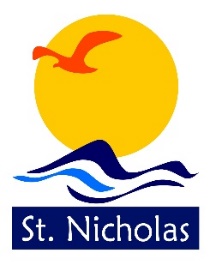 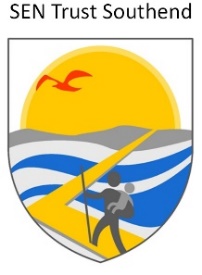 Within SEN Multi-Academy Trust based at St. Nicholas Schoolhttp://sentrustsouthend.co.uk/
Start date: Preferably 20th April 2020 or 1st September 2020 pending availability of the right candidate.
Contract type: Full TimeSalary: Leadership Spine pts 12-16
Contract term: PermanentThe students, staff and governing body wish to appoint a dynamic and talented leader to become the next Deputy Headteacher of St. Nicholas Special Secondary School. They will be able to demonstrate their commitment to our students, their education and their future by their enthusiasm, motivation and acting as a positive role model.It is anticipated that the Deputy Headteacher will take on the role of assessment lead along with other management roles and responsibilities detailed within the job description.   However, we are open to looking at the skills on offer that will compliment and strengthen the skills of the existing management team.This is an exciting time in our school’s development and we are looking for an individual who will focus on providing the very best for our students. If you are a current or aspiring senior leader and have the passion and skill to take an active role in school improvement then we would like to hear from you.We are looking for a candidate who:Is an outstanding teacherHas the highest expectations of themselves, colleagues and students.Shares the same aspirations and vision for all aspects of our school, working in partnership with all staff, students, parents and governorsHas an in-depth knowledge of teaching and learning Has a record of success in middle or senior management of raising standards and implementing new initiatives.Is an excellent communicator.We can offer you: A unique community of students who will provide you with great challenge but also great rewardA school that is well respected within the community and valued by its parentsA friendly and supportive team of staff and governorsSupport for your continued professional developmentAn opportunity to make a genuine difference to the future of our school and its studentsVisits to the school are essential.  Please arrange a visit to the school by ringing the school office on 01702 462322

Closing date: Wednesday 5th February 12pmInterviews will take place on Wednesday 12th February

All applications need to be returned to the school, via email to jstrickland@st-nicholas.southend.sch.uk by Wednesday 5th February at 12pm.SEN Trust is committed to safeguarding and promoting the welfare of children and young people and expects all staff and volunteers to share this commitment.The post will be subject to pre-employment checks. References will be sought and successful candidates will need to undertake an enhanced DBS check.